Одномандатный избирательный округ №4(лист 3 всего 3)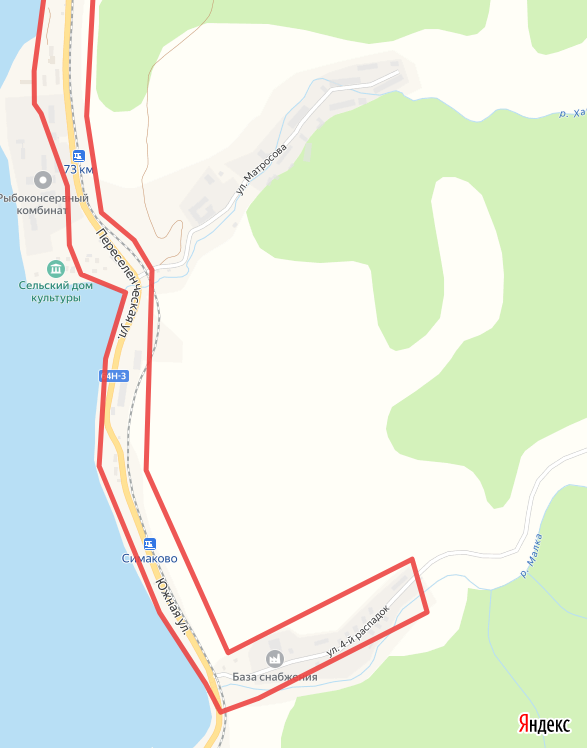 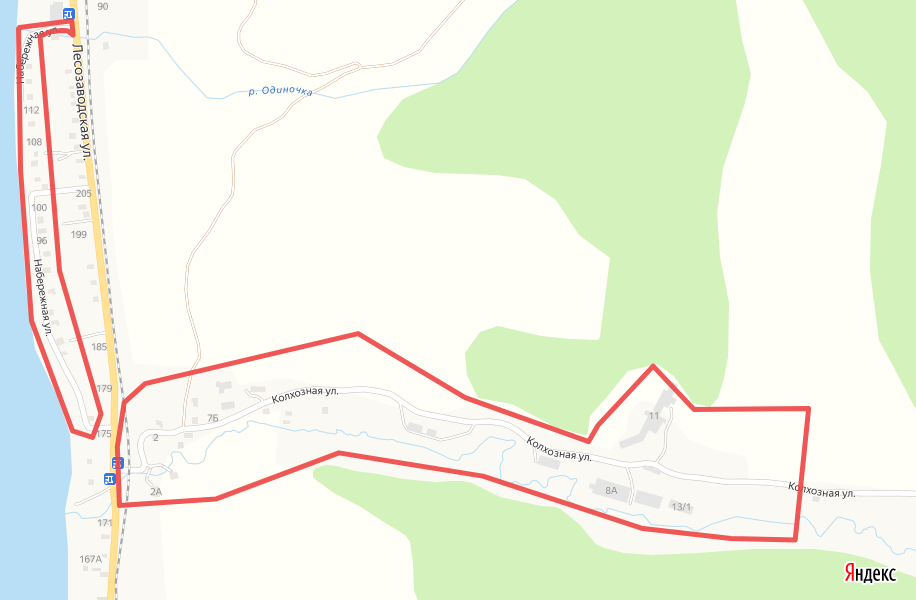 